VisionInspiring youth services that young people want to be part ofMissionSupporting young people to enjoy today, prepare for tomorrow and become the people they want to beContextYouth Connect South West was launched as a Public Service Mutual, limited company and registered charity in the South West of England in November 2019.Purpose of Job The Senior Youth Support Worker will support the development and deliver high quality targeted youth work provision that provides informal learning opportunities for young people aged 13-19 years (up to 25 years with special needs).Working as part of a team of staff and volunteers you would be expected to be involved with the planning, delivery and evaluation of Positive Activities linked to the Youth Connect curriculum.  Youth Connect South West Accountabilities and Responsibilities To oversee the development of a Youth Work programme of activities, services and facilities for the defined geographical area.To work with young people to actively encourage their personal and social development. This will be achieved through face to face work with young people, individually or in groups. To ensure that the young people in the defined geographical area have the opportunity to take part in a full range of curriculum activities, as outlined by YCSW Curriculum Development strategy.To develop opportunities for the empowerment of young people. To assist young people in the gathering of evidence for the accreditation of their learning.To establish links with and assist in the development of partnership projects in consultation with the Senior Youth Development workerTo monitor, record, and evaluate work within the projects.Help ensure that young people and vulnerable adults within the organization are safe and follow agreed procedures where it is necessary to make safeguarding arrangements or child protection referrals.To assist with the recruitment, leadership and management of the post holders reporting to this post in accordance with YCSW policies.To promote and support the development of effective team working, ensuring that staff are motivated and have opportunity to develop personal potential.To ensure that the projects employees are effectively organised, and the budget of the project is effectively managed in accordance with YCSW financial regulations.To ensure equality of opportunity in all activities of the project, and the health and safety of all service users and staff.Contribute to the YCSW Vision, Mission and Values.RelationshipsThe post holder is expected to develop and maintain positive relationships with individuals and organisations in order to ensure that Youth Connect South West can collaborate with others to deliver effective and good quality youth work. In particular, the post holder will need to have positive relationships with the following:Internal – colleagues, managers, young peopleExternal - local communities and young people Qualifications The Youth Support Worker must hold Level 3 qualifications in youth work as recognised by the JNC report for Youth and Community Workers or show sufficient competency for the post and currently be undertaking the Level 3 qualification or have significant experience in a related field and show sufficient competency for the post.Driving License (Youth Mobile only)Working environmentThe post is office based is Radstock and Southside Youth Hub, but work at a range of other venues including Mobile Youth bus, detached youth work will be expected. The post holder’s working hours will include regular attendance at youth work sessions in the evenings and occasional weekends, in accordance with the terms and conditions laid out in the JNC Report for Youth and Community WorkersGeneral expectationsYCSW is committed to safeguarding and promoting the welfare of	children, young people and vulnerable adults and expects all staff to share      	this commitment and duty. It is an essential requirement that staff are aware      	of the safeguarding procedures for sharing information about the      	welfare of any person for whom they have safeguarding concerns.  It is a YCSW requirement that applicants for this post obtain a satisfactory DBS certificate. Staff also have a duty to ensure they attend training to enable 	them to recognise the indicators for concerning behaviour and receive	safeguarding supervision as appropriate.The post holder will be expected to adhere to YCSW equalities and             health & safety policies and practices. The post holder will need the personal resources to work within a demanding       	environment and to support staff to do likewise.All staff are expected to show a commitment to their own professionaldevelopment this will include training.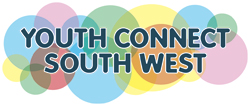 Job DescriptionPost Title: Senior Youth Support Worker Post: JNC YCSW 11 - 13RESPONSIBLE TO:  Youth Work Team LeaderRESPONSIBLE FOR: Youth Support Worker,  Assistant Youth Support Workers Job Title:Youth Support Worker RequirementsEssentialDesirableQualifications and training Good standard of educationGood standard of literacy and numeracyLevel 3 qualifications in youth work as recognised by the JNC report for Youth and Community Workers or show sufficient competency for the post and currently be undertaking the level 3 qualification or have significant experience in a related field and show sufficient competency for the postDriving License which allows you to drive a small van or MIDDAS qualification or prepared to be trained to achieve one (Mobile only).Experience of trainingExperience of partnership workingExperienceYouth Work experienceWork with young peopleAn understanding of Safeguarding issues including child protection policies and procedures.Experience of managing and supervising staff KnowledgeYou are friendly and willing to offer support to assist colleagues and young people.You are trustworthy and organised and always on time for work and meetings.You understand the complexities of issues of equality and diversity and consider these in-service deliveries.You are reliable and organised in the way that you work.Carry out regular supervision in line with the YCSW procedureTo promote the recruitment, leadership and management of the post holders reporting to the post.Knowledge and understanding of integrated working linked to targeted work.Evening working including some weekends.Customer service Management and supervision skills Other job informationAppropriately share information with other agencies in order to safeguard young people.You are willing to undertake training opportunities relevant to the postIt is a YCSW requirement that applicants for this post obtain an Enhanced Disclosure from the Criminal Records BureauValid Driving Licence if not on Mobile.